                     OSNOVNA ŠKOLA VLADIMIRA NAZORA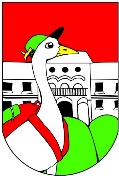                      DARUVAR, Gajeva 24                     tel: 043 331 147, 043 333 123                     web: www.os-vnazora-daruvar.skole.hr                     e-mail: os-daruvar-001@os-vnazora-daruvar.skole.hrKLASA: 112-02/23-01/13URBROJ: 2111-25-01-23-4Daruvar, 14. studenoga 2023.Na temelju članka 107. Zakona o odgoju i obrazovanju u osnovnoj i srednjoj školi (Narodne novine broj 87/08, 86/09, 92/10, 105/10, 90/12, 5/12, 16/12, 86/12, 126/12, 94/13, 152/14, 7/17, 68/18, 98/19, 64/20 i 151/22)  Osnovna škola Vladimira Nazora, Daruvar, Gajeva 24 objavljujeNATJEČAJ za zapošljavanje osoba za obavljanje poslova kuhar/kuharicaBROJ TRAŽENIH OSOBA: jedan (1) kuhar/kuharica, puno radno vrijeme 40 sati tjednoMJESTO RADA: Matična škola na adresi Gajeva 24, Daruvar VRSTA UGOVORA: ugovor o radu na određeno vrijemeUVJETI: Prema Pravilniku o radu Osnovne škole Vladimira Nazora, članak 10. – završena srednja škola - program kuhar odnosno KV kuhar i završen tečaj higijenskog minimuma Kandidati trebaju ispunjavati i uvjete prema Zakonu o odgoju i obrazovanju u osnovnoj i srednjoj školi (,Narodne novine˝ 87/08, 86/09, 92/10, 105/10, 90/11, 5/12, 16/12, 86/12, 126/12, 94/13, 152/14, 07/17, 68/18, 98/19, 64/20 i 151/22 ) PRIJAVA NA NATJEČAJUz vlastoručno potpisanu prijavu kandidati su obvezni priložiti:- vlastoručno potpisan životopis - presliku dokaza o stupnju i vrsti stručne spreme,- presliku dokaza o završenom tečaju higijenskog minimuma- elektronički zapis o radno-pravnom statusu u izvorniku ne stariji od dana objave   natječaja- uvjerenje da se protiv njega ne vodi kazneni postupak glede zapreka za zasnivanje radnog odnosa iz članka 106. Zakona o odgoju i obrazovanju u osnovnoj i srednjoj školi (NN 87/08, 86/09, 92/10, 105/10, 90/11, 5/12, 16/12, 86/12, 126/12, 94/13, 152/14, 07/17, 68/18, 98/19, 64/20 i 151/22) u izvorniku ne starije od dana objave natječaja- dokaz o pravu prvenstva u koliko se kandidat na njega pozivaNa natječaj se mogu javiti osobe oba spola u skladu s člankom 13. Zakona o ravnopravnosti spolova.Ukoliko kandidat/kinja koji se prijavljuje na natječaj ostvaruje pravo prednosti pri zapošljavanju prema posebnom propisu, u svojoj zamolbi dužan/na se je pozvati na to pravo te priložiti sve dokaze o ostvarivanju prava prednosti. Kandidati/kinje koji ostvaruju pravo prednosti pri zapošljavanju sukladno članku 102. Zakona o hrvatskim braniteljima iz Domovinskog rata i članovima njihovih obitelji (Narodne novine 121/17, 98/19, 84/21), članku 48. f Zakona o zaštiti vojnih i civilnih invalida rata (Narodne novine broj 33/92, 77/92, 27/93, 58/93, 2/94, 76/94, 108/95, 108/96, 82/01, 103/03 i 148/13, 98/19), članku 9. Zakona o profesionalnoj rehabilitaciji i zapošljavanju osoba s invaliditetom (Narodne novine broj 157/13, 152/14, 39/18, 32/20) te članku 48. Zakona o civilnim stradalnicima iz Domovinskog rata (Narodne novine broj  84/21), dužni su u prijavi na javni natječaj pozvati se na to pravo i uz prijavu priložiti svu propisanu dokumentaciju prema posebnom zakonu, a  imaju prednost u odnosu na ostale kandidate samo pod jednakim uvjetima.Kandidati/kinje koji ostvaruju pravo prednosti pri zapošljavanju u skladu s člankom 102. Zakona o hrvatskim braniteljima iz Domovinskog rata i članovima njihovih obitelji (Narodne novine broj  121/17, 98/19, 84/21), uz prijavu na natječaj dužne su priložiti i dokaze propisane člankom 103. stavak 1. Zakona o hrvatskim braniteljima iz Domovinskog rata i članovima njihovih obiteljiPoveznica na internetsku stranicu Ministarstva hrvatskih branitelja sa popisom dokaza potrebnih za ostvarivanja prava prednosti:  https://branitelji.gov.hr/zaposljavanje-843/843     ilihttps://branitelji.gov.hr/UserDocsImages/dokumenti/Nikola/popis%20dokaza%20za%20ostvarivanje%20prava%20prednosti%20pri%20zapo%C5%A1ljavanju-%20ZOHBDR%202021.pdfKandidati/kinje koji ostvaruju pravo prednosti pri zapošljavanju u skladu s člankom 48. Zakona o civilnim stradalnicima iz Domovinskog rata (Narodne novine broj  84/21), uz prijavu na natječaj dužne su u prijavi na natječaj pozvati se na to pravo i uz prijavu dostaviti i dokaze iz stavka 1. članka 49. Zakona o civilnim stradalnicima iz Domovinskog rataPoveznica na internetsku stranicu Ministarstva hrvatskih branitelja sa popisom dokaza potrebnih za ostvarivanja prava prednosti: https://branitelji.gov.hr/zaposljavanje-843/843 ilihttps://branitelji.gov.hr/UserDocsImages/dokumenti/Nikola/popis%20dokaza%20za%20ostvarivanje%20prava%20prednosti%20pri%20zapo%C5%A1ljavanju-%20Zakon%20o%20civilnim%20stradalnicima%20iz%20DR.pdf U prijavi obavezno navesti adresu stanovanja, kontakt broj mobitela i elektronsku poštu (e-mail).U skladu s Pravilnikom o načinu i postupku zapošljavanja u Osnovnoj školi Vladimira Nazora, koji je 3. travnja 2019. objavljen na mrežnoj stranici škole (http://os-vnazora-daruvar.skole.hr/skola/ploca) od strane Povjerenstva za izbor kandidata provesti će se vrednovanje kandidata koje se sastoji od procjene dostavljene dokumentacije, uvida u životopis i razgovora s kandidatom.Svaki kandidat prijavom na natječaj i dostavom dokumentacije daje privolu za obradu osobnih podataka u svrhu provedbe natječajnog postupka i zasnivanje radnog odnosa.                          Rok prijave je osam (8) dana od dana objave natječaja.Natječaj je objavljen 14. studenoga 2023.Prijave na natječaj s dokazima o ispunjavanju uvjeta dostavljaju se na adresu škole: Osnovne škole Vladimira Nazora, Daruvar, Gajeva 24  s naznakom "ZA  NATJEČAJ ZA KUHARA/ICU".Nepravodobne i nepotpune prijave neće biti razmatrane.O rezultatima natječaja kandidati/kinje će biti obaviješteni u zakonskom roku.Natječaj  se objavljuje na Zavodu za zapošljavanje i web stranici škole dana 14. studenoga 2023. Ravnateljica škole:                                                                                            Kornelija Častek, dipl.def.-soc.ped.Objavljeno:1.   Web stranice škole2.   Zavod za zapošljavanje					3.   Oglasna ploča škole					